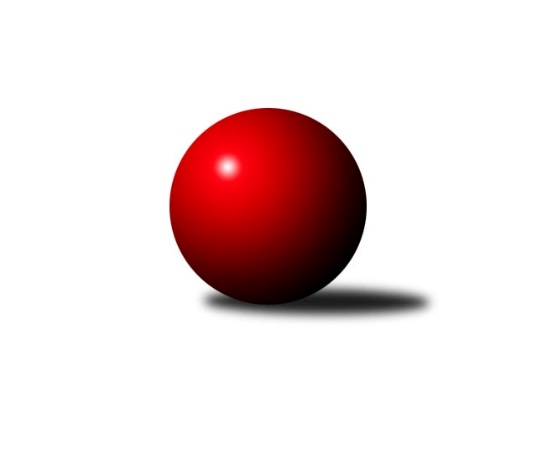 Č.9Ročník 2019/2020	1.11.2019Nejlepšího výkonu v tomto kole: 2547 dosáhlo družstvo: TJ Sparta Kutná Hora BStředočeský krajský přebor I. třídy 2019/2020Výsledky 9. kolaSouhrnný přehled výsledků:TJ Sokol Kolín B	- KK SDS Sadská B	4:4	2397:2428	8.0:4.0	1.11.KK Kosmonosy B	- TJ Kovohutě Příbram B	6:2	2495:2390	10.0:2.0	1.11.KK Vlašim B	- TJ Sokol Kostelec nad Černými lesy A	2:6	2395:2520	5.5:6.5	1.11.TJ Sokol Benešov C	- TJ Sokol Červené Pečky A	2:6	2364:2431	6.0:6.0	1.11.TJ Sparta Kutná Hora B	- KK Jiří Poděbrady B	5:3	2547:2536	7.0:5.0	1.11.Tabulka družstev:	1.	KK Kosmonosy B	8	8	0	0	49.0 : 15.0 	60.5 : 35.5 	 2558	16	2.	TJ Sokol Červené Pečky A	8	6	0	2	43.5 : 20.5 	56.5 : 39.5 	 2495	12	3.	KK SDS Sadská B	8	5	1	2	36.0 : 28.0 	55.5 : 40.5 	 2473	11	4.	TJ Sokol Kostelec nad Černými lesy A	8	3	2	3	33.0 : 31.0 	47.0 : 49.0 	 2487	8	5.	TJ Kovohutě Příbram B	9	3	1	5	30.0 : 42.0 	46.0 : 62.0 	 2405	7	6.	TJ Sokol Kolín B	9	2	3	4	30.0 : 42.0 	46.0 : 62.0 	 2326	7	7.	KK Jiří Poděbrady B	8	3	0	5	31.0 : 33.0 	53.5 : 42.5 	 2476	6	8.	KK Vlašim B	8	3	0	5	27.5 : 36.5 	43.5 : 52.5 	 2421	6	9.	TJ Sparta Kutná Hora B	8	3	0	5	27.0 : 37.0 	42.0 : 54.0 	 2433	6	10.	TJ Sokol Tehovec B	8	2	2	4	24.5 : 39.5 	37.5 : 58.5 	 2434	6	11.	TJ Sokol Benešov C	8	2	1	5	28.5 : 35.5 	52.0 : 44.0 	 2426	5Podrobné výsledky kola:	 TJ Sokol Kolín B	2397	4:4	2428	KK SDS Sadská B	Natálie Krupková	 	 190 	 199 		389 	 2:0 	 356 	 	166 	 190		Jan Suchánek	Jonatán Mensatoris	 	 159 	 207 		366 	 0:2 	 434 	 	220 	 214		Jan Renka ml.	Lukáš Vacek	 	 234 	 197 		431 	 2:0 	 403 	 	208 	 195		Jiří Miláček	Ladislav Hetcl ml.	 	 216 	 202 		418 	 2:0 	 392 	 	196 	 196		Marie Šturmová	Pavel Holoubek	 	 198 	 199 		397 	 0:2 	 457 	 	222 	 235		Jaroslav Hojka	Dalibor Mierva	 	 193 	 203 		396 	 2:0 	 386 	 	191 	 195		Jan Svobodarozhodčí: Mierva DaliborNejlepší výkon utkání: 457 - Jaroslav Hojka	 KK Kosmonosy B	2495	6:2	2390	TJ Kovohutě Příbram B	Pavel Zimmerhakl	 	 203 	 201 		404 	 2:0 	 366 	 	180 	 186		Milena Čapková	Jiří Řehoř	 	 187 	 187 		374 	 1:1 	 399 	 	185 	 214		Václav Kodet	Hana Mlejnková	 	 219 	 198 		417 	 2:0 	 388 	 	198 	 190		Jaroslav Chmel	Ondřej Majerčík *1	 	 194 	 232 		426 	 1:1 	 434 	 	222 	 212		Petr Kříž	Věroslav Řípa	 	 211 	 226 		437 	 2:0 	 399 	 	189 	 210		Zdeněk Lukáš	Jiří Řehoř	 	 230 	 207 		437 	 2:0 	 404 	 	200 	 204		Václav Šeflrozhodčí: Tajč Vladislavstřídání: *1 od 51. hodu Břetislav VystrčilNejlepšího výkonu v tomto utkání: 437 kuželek dosáhli: Věroslav Řípa, Jiří Řehoř	 KK Vlašim B	2395	2:6	2520	TJ Sokol Kostelec nad Černými lesy A	Luboš Trna	 	 188 	 182 		370 	 1:1 	 390 	 	180 	 210		Veronika Šatavová	František Pícha	 	 196 	 199 		395 	 0.5:1.5 	 409 	 	210 	 199		Martin Malkovský	Vladislav Pessr	 	 211 	 193 		404 	 1:1 	 420 	 	208 	 212		Michal Brachovec	Simona Kačenová	 	 232 	 213 		445 	 2:0 	 421 	 	218 	 203		Patrik Matějček	Pavel Vykouk	 	 191 	 168 		359 	 0:2 	 461 	 	233 	 228		David Novák	Miroslav Pessr	 	 204 	 218 		422 	 1:1 	 419 	 	197 	 222		Miloslav Budskýrozhodčí: Trna LubošNejlepší výkon utkání: 461 - David Novák	 TJ Sokol Benešov C	2364	2:6	2431	TJ Sokol Červené Pečky A	Karel Drábek	 	 233 	 205 		438 	 1:1 	 441 	 	229 	 212		Pavel Kořínek	Karel Hašek	 	 190 	 160 		350 	 1:1 	 391 	 	187 	 204		Jan Kumstát	Miroslav Drábek	 	 197 	 204 		401 	 2:0 	 370 	 	173 	 197		Antonín Smrček *1	Karel Palát	 	 191 	 188 		379 	 0:2 	 431 	 	201 	 230		Pavel Hietenbal	Ladislav Kalous	 	 222 	 214 		436 	 2:0 	 398 	 	197 	 201		Jiří Plešingr	Josef Matoušek	 	 191 	 169 		360 	 0:2 	 400 	 	201 	 199		Agaton Plaňanský ml.rozhodčí: Karel Palátstřídání: *1 od 50. hodu Karel DvořákNejlepší výkon utkání: 441 - Pavel Kořínek	 TJ Sparta Kutná Hora B	2547	5:3	2536	KK Jiří Poděbrady B	Jiří Kavalír	 	 199 	 233 		432 	 1:1 	 464 	 	249 	 215		Dušan Richter	Václav Pufler	 	 211 	 204 		415 	 1:1 	 433 	 	209 	 224		Jiří Šafránek	Lenka Klimčáková	 	 216 	 208 		424 	 2:0 	 375 	 	193 	 182		Vladimír Klindera	Vojtěch Bulíček	 	 213 	 212 		425 	 0:2 	 445 	 	226 	 219		Jaroslav Kazda	Jiří Halfar	 	 180 	 237 		417 	 1:1 	 395 	 	198 	 197		Jan Poláček	Václav Pufler	 	 214 	 220 		434 	 2:0 	 424 	 	211 	 213		Václav Andělrozhodčí: Barborová HanaNejlepší výkon utkání: 464 - Dušan RichterPořadí jednotlivců:	jméno hráče	družstvo	celkem	plné	dorážka	chyby	poměr kuž.	Maximum	1.	Věroslav Řípa 	KK Kosmonosy B	447.25	301.8	145.5	1.9	1/1	(477)	2.	David Novák 	TJ Sokol Kostelec nad Černými lesy A	444.58	297.9	146.7	4.0	6/6	(464)	3.	Jaroslav Kazda 	KK Jiří Poděbrady B	440.50	296.2	144.3	4.3	6/6	(472)	4.	Břetislav Vystrčil 	KK Kosmonosy B	438.33	299.7	138.7	5.8	1/1	(485)	5.	Dušan Richter 	KK Jiří Poděbrady B	436.33	298.9	137.4	5.8	4/6	(473)	6.	Jan Renka  ml.	KK SDS Sadská B	434.94	302.4	132.5	5.3	6/6	(471)	7.	Jiří Řehoř 	KK Kosmonosy B	433.86	302.0	131.9	5.7	1/1	(457)	8.	Karel Drábek 	TJ Sokol Benešov C	433.40	297.0	136.4	4.6	5/5	(515)	9.	Vojtěch Bulíček 	TJ Sparta Kutná Hora B	430.00	292.4	137.6	6.3	4/5	(467)	10.	Pavel Hietenbal 	TJ Sokol Červené Pečky A	428.11	292.9	135.2	4.9	6/6	(477)	11.	Pavel Zimmerhakl 	KK Kosmonosy B	426.00	294.8	131.2	8.8	1/1	(447)	12.	Antonín Smrček 	TJ Sokol Červené Pečky A	424.53	296.4	128.1	6.0	5/6	(457)	13.	Ondrej Troják 	KK Kosmonosy B	424.40	295.0	129.4	6.6	1/1	(472)	14.	Michal Brachovec 	TJ Sokol Kostelec nad Černými lesy A	423.44	288.7	134.8	5.4	6/6	(454)	15.	Simona Kačenová 	KK Vlašim B	423.00	293.9	129.2	8.5	4/4	(445)	16.	Pavel Kořínek 	TJ Sokol Červené Pečky A	421.94	291.8	130.2	4.9	6/6	(441)	17.	Petr Kříž 	TJ Kovohutě Příbram B	421.61	287.6	134.0	6.2	6/7	(451)	18.	Jan Volhejn 	TJ Sokol Tehovec B	421.42	296.2	125.2	7.8	4/4	(451)	19.	Martin Malkovský 	TJ Sokol Kostelec nad Černými lesy A	420.80	288.7	132.1	7.6	5/6	(439)	20.	Jan Cukr 	TJ Sokol Tehovec B	420.31	288.2	132.1	5.8	4/4	(448)	21.	Agaton Plaňanský  ml.	TJ Sokol Červené Pečky A	419.83	293.1	126.7	4.3	6/6	(458)	22.	Jiří Šafránek 	KK Jiří Poděbrady B	419.75	291.1	128.6	7.5	4/6	(441)	23.	Jaroslav Hojka 	KK SDS Sadská B	419.11	288.6	130.5	6.5	6/6	(465)	24.	Ladislav Kalous 	TJ Sokol Benešov C	418.13	292.6	125.6	5.1	4/5	(471)	25.	Lenka Klimčáková 	TJ Sparta Kutná Hora B	417.94	295.5	122.4	7.0	4/5	(433)	26.	Hana Mlejnková 	KK Kosmonosy B	416.29	294.7	121.6	8.4	1/1	(431)	27.	Karel Dvořák 	TJ Sokol Červené Pečky A	415.67	287.3	128.4	6.7	5/6	(462)	28.	Václav Pufler 	TJ Sparta Kutná Hora B	415.65	279.5	136.2	5.2	5/5	(430)	29.	Václav Šefl 	TJ Kovohutě Příbram B	414.33	294.0	120.3	6.3	7/7	(438)	30.	Jiří Miláček 	KK SDS Sadská B	412.33	289.6	122.8	7.0	6/6	(455)	31.	Jan Poláček 	KK Jiří Poděbrady B	412.30	289.6	122.7	7.2	5/6	(444)	32.	Jiří Halfar 	TJ Sparta Kutná Hora B	412.20	287.8	124.4	8.1	5/5	(435)	33.	Marie Šturmová 	KK SDS Sadská B	411.00	285.3	125.7	8.2	6/6	(447)	34.	Vladislav Tajč 	KK Kosmonosy B	411.00	307.0	104.0	11.0	1/1	(411)	35.	Jonatán Mensatoris 	TJ Sokol Kolín B	410.81	285.8	125.0	6.6	4/5	(447)	36.	Miloslav Budský 	TJ Sokol Kostelec nad Černými lesy A	410.33	282.1	128.3	6.8	6/6	(472)	37.	Adéla Čákorová 	TJ Sokol Tehovec B	410.25	286.6	123.7	9.4	4/4	(446)	38.	Miroslav Pessr 	KK Vlašim B	410.08	290.7	119.4	6.0	4/4	(436)	39.	Ondřej Majerčík 	KK Kosmonosy B	410.00	285.0	125.0	7.0	1/1	(423)	40.	Jiří Chaloupka 	TJ Sokol Tehovec B	409.50	277.1	132.4	6.7	4/4	(439)	41.	Jan Svoboda 	KK SDS Sadská B	409.27	290.0	119.3	6.7	5/6	(452)	42.	Tomáš Vavřinec 	TJ Sokol Tehovec B	409.25	283.3	126.0	7.6	3/4	(434)	43.	Vladimír Klindera 	KK Jiří Poděbrady B	409.17	285.7	123.5	7.1	6/6	(442)	44.	Miloš Lédl 	KK SDS Sadská B	409.00	292.2	116.8	7.3	4/6	(442)	45.	Luboš Zajíček 	KK Vlašim B	408.08	286.5	121.6	10.3	4/4	(430)	46.	Patrik Matějček 	TJ Sokol Kostelec nad Černými lesy A	406.75	280.1	126.6	7.9	4/6	(423)	47.	Karel Hašek 	TJ Sokol Benešov C	406.17	284.8	121.3	8.3	4/5	(438)	48.	Jaroslav Chmel 	TJ Kovohutě Příbram B	405.05	282.5	122.5	7.8	7/7	(437)	49.	Václav Kodet 	TJ Kovohutě Příbram B	401.52	278.2	123.3	10.3	7/7	(422)	50.	Dalibor Mierva 	TJ Sokol Kolín B	400.88	284.6	116.3	7.3	4/5	(424)	51.	Veronika Šatavová 	TJ Sokol Kostelec nad Černými lesy A	399.75	279.3	120.5	7.3	4/6	(409)	52.	Zdeněk Lukáš 	TJ Kovohutě Příbram B	397.80	280.4	117.4	11.2	5/7	(445)	53.	Jiří Plešingr 	TJ Sokol Červené Pečky A	397.67	284.6	113.1	10.3	6/6	(425)	54.	Karel Palát 	TJ Sokol Benešov C	397.10	279.8	117.3	10.0	5/5	(429)	55.	Ondřej Šustr 	KK Jiří Poděbrady B	396.50	287.5	109.0	8.2	5/6	(434)	56.	Aleš Vykouk 	KK Vlašim B	395.25	287.8	107.5	12.8	4/4	(408)	57.	František Pícha 	KK Vlašim B	393.75	280.8	112.9	10.6	4/4	(421)	58.	Jiří Řehoř 	KK Kosmonosy B	392.50	288.5	104.0	11.5	1/1	(411)	59.	Miloslav Dlabač 	TJ Sokol Tehovec B	389.33	282.0	107.3	11.7	3/4	(397)	60.	Jiří Kavalír 	TJ Sparta Kutná Hora B	388.63	280.0	108.6	10.0	4/5	(432)	61.	Pavel Holoubek 	TJ Sokol Kolín B	385.06	285.2	99.9	14.4	4/5	(420)	62.	Ladislav Žebrakovský 	TJ Sokol Benešov C	384.50	265.8	118.8	12.8	4/5	(435)	63.	Josef Matoušek 	TJ Sokol Benešov C	377.80	265.9	112.0	11.0	5/5	(410)	64.	Jan Suchánek 	KK SDS Sadská B	377.50	272.3	105.3	11.8	4/6	(404)	65.	Vladimír Pergl 	TJ Kovohutě Příbram B	365.40	264.6	100.8	12.6	5/7	(377)	66.	Martin Vaněk 	TJ Sparta Kutná Hora B	345.60	242.8	102.8	14.8	5/5	(401)	67.	Rudolf Zborník 	TJ Sokol Kolín B	342.75	247.5	95.3	13.8	4/5	(359)		František Tesař 	TJ Sparta Kutná Hora B	514.00	327.5	186.5	2.0	1/5	(521)		Jaroslav Čermák 	TJ Sparta Kutná Hora B	463.00	301.5	161.5	2.5	2/5	(497)		Ladislav Hetcl  ml.	TJ Sokol Kolín B	433.38	300.4	133.0	5.0	2/5	(453)		Petra Gütterová 	KK Jiří Poděbrady B	428.00	289.0	139.0	3.0	3/6	(442)		Václav Pufler 	TJ Sparta Kutná Hora B	424.00	292.3	131.8	7.6	3/5	(473)		Václav Anděl 	KK Jiří Poděbrady B	423.33	299.0	124.3	5.7	3/6	(427)		Vladislav Pessr 	KK Vlašim B	419.80	287.6	132.2	5.1	2/4	(449)		Pavel Vojta 	KK Vlašim B	419.33	279.3	140.0	7.7	2/4	(443)		Miroslav Drábek 	TJ Sokol Benešov C	416.92	286.2	130.8	6.4	3/5	(446)		Jaroslava Soukenková 	TJ Sokol Kostelec nad Černými lesy A	411.00	286.0	125.0	6.0	1/6	(411)		Marek Beňo 	TJ Sokol Kostelec nad Černými lesy A	411.00	292.0	119.0	4.0	1/6	(411)		Josef Mikoláš 	TJ Sokol Kolín B	409.78	291.7	118.1	10.8	3/5	(443)		Ladislav Hetcl  st.	TJ Sokol Kolín B	408.50	280.8	127.7	4.8	3/5	(420)		Tomáš Bílek 	TJ Sokol Tehovec B	408.50	291.0	117.5	9.0	2/4	(419)		Milena Čapková 	TJ Kovohutě Příbram B	401.50	279.8	121.8	6.3	4/7	(432)		Lukáš Vacek 	TJ Sokol Kolín B	398.08	285.3	112.8	9.8	3/5	(431)		Miroslav Šplíchal 	TJ Sokol Kostelec nad Černými lesy A	394.25	289.3	105.0	9.0	2/6	(408)		Jan Šafránek 	KK Jiří Poděbrady B	394.00	280.0	114.0	7.0	1/6	(394)		Vítězslav Hampl 	TJ Sokol Kostelec nad Černými lesy A	391.33	279.3	112.0	11.3	3/6	(426)		Jan Kumstát 	TJ Sokol Červené Pečky A	391.00	267.0	124.0	10.0	1/6	(391)		Natálie Krupková 	TJ Sokol Kolín B	391.00	283.5	107.5	11.5	2/5	(393)		František Zahajský 	TJ Sokol Kostelec nad Černými lesy A	384.00	277.0	107.0	12.0	1/6	(384)		David Dvořák 	TJ Sokol Benešov C	369.00	283.0	86.0	16.0	1/5	(369)		Vojtěch Stárek 	TJ Sokol Kostelec nad Černými lesy A	368.00	253.0	115.0	14.0	1/6	(368)		Luboš Trna 	KK Vlašim B	364.25	271.8	92.5	14.8	1/4	(374)		Jakub Vachta 	TJ Sokol Kolín B	363.17	264.0	99.2	15.0	3/5	(401)		Tomáš Zvoníček 	KK Jiří Poděbrady B	360.00	249.0	111.0	10.0	1/6	(360)		Klára Světlá 	TJ Sokol Tehovec B	356.00	253.0	103.0	15.0	1/4	(356)		Pavel Vykouk 	KK Vlašim B	355.00	258.5	96.5	15.5	2/4	(359)		Lubomír Mareček 	TJ Sokol Kolín B	348.00	255.0	93.0	11.0	1/5	(348)		Miloš Brenning 	TJ Kovohutě Příbram B	337.00	272.0	65.0	25.0	1/7	(337)		Stanislav Stejskal 	KK Jiří Poděbrady B	325.00	260.0	65.0	19.0	1/6	(325)		Martin Houfek 	KK Jiří Poděbrady B	315.00	240.0	75.0	19.0	1/6	(315)		Marek Čejka 	TJ Sokol Kolín B	296.00	237.0	59.0	24.0	1/5	(296)Sportovně technické informace:Starty náhradníků:registrační číslo	jméno a příjmení 	datum startu 	družstvo	číslo startu23023	Veronika Šatavová	01.11.2019	TJ Sokol Kostelec nad Černými lesy A	4x
Hráči dopsaní na soupisku:registrační číslo	jméno a příjmení 	datum startu 	družstvo	Program dalšího kola:10. kolo8.11.2019	pá	17:00	KK Kosmonosy B - KK Vlašim B	8.11.2019	pá	17:00	KK Jiří Poděbrady B - TJ Sokol Benešov C	8.11.2019	pá	17:00	TJ Sokol Kostelec nad Černými lesy A - TJ Sparta Kutná Hora B	8.11.2019	pá	17:00	TJ Sokol Tehovec B - TJ Kovohutě Příbram B	8.11.2019	pá	19:30	KK SDS Sadská B - TJ Sokol Červené Pečky A				-- volný los -- - TJ Sokol Kolín B	Nejlepší šestka kola - absolutněNejlepší šestka kola - absolutněNejlepší šestka kola - absolutněNejlepší šestka kola - absolutněNejlepší šestka kola - dle průměru kuželenNejlepší šestka kola - dle průměru kuželenNejlepší šestka kola - dle průměru kuželenNejlepší šestka kola - dle průměru kuželenNejlepší šestka kola - dle průměru kuželenPočetJménoNázev týmuVýkonPočetJménoNázev týmuPrůměr (%)Výkon4xDušan RichterPoděbrady B4642xJaroslav HojkaSadská B115.674575xDavid NovákKostelec nČl A4613xDavid NovákKostelec nČl A113.514612xJaroslav HojkaSadská B4574xJan Renka ml.Sadská B109.854341xSimona KačenováVlašim B4451xSimona KačenováVlašim B109.574454xJaroslav KazdaPoděbrady B4453xDušan RichterPoděbrady B109.144641xPavel KořínekČervené Pečky A4411xLukáš VacekKolín B109.09431